SATHISH BABU.E                                                                   			    		  Mobile:+91-900811165823| Male |      	               		               				            E-mail:sbabu428@gmail.com   														______Career Objective:I aspire to work in a professional organization, where I can use my skills and knowledge to deliver value added results as well as further enhance my learning and career in conjunction with organization’s goals.Educational Qualification:SSLC  passed in the year 2009 and scored 243/625 = 38.88%Technical Qualification:ITI - In ALMA ITC KGF – passed in the year 2011 and scored 552/700 = 78.85%.NAC – In BEML training center  - passed in the year 2014 and scored 405/520 = 77.88%.Experience & details:Company Name	: CNC(INDIA)Experience		: Operator for 1 year.                       	  Setter for 2 years.                             Programmer 2 years                             Has worked on FANAUC, HMT, ACE DSG  controller systems​.            Job Description.          : Programmer cum Opprater for Turning CentreExperience​ & Present Details:Company Name                  : Yuken India LimitedCompany manufacturing : Hydraulic equipment valves & pumpsDescription.                        : Trainee(Hydraulic Valve tester)Department                        : Valve assembly & testingCUSTOMERSYuken India LimitedFlowserve India Control Pvt LtdHycom Engineering India Pvt LtdUniversal Flexibles Pvt LtdResponsibilities:Responsible for selecting and ordering appropriate tooling required for successful manufacturing.Setup, review and organize tool packages required for each job.Offer suggestions to enhance the manufacturing process to support lean manufacturing.Ensure that families of part programs are identical in composition other than geometric difference.Selecting the proper tooling required to generate part geometry.Responsible for applying macros in the CNC programs to reduce set up time.Key member of the Planning team involved in the planning and scheduling of the entire project.Technical Strength:Ability to handle total production from raw material to finished product and assembly.Experience in quality control and working with various measuring instruments.Ability to handle close geometric tolerance and dimensions. Machining fixtures to hold the jobs on CNC MachinesConceptual clarity and transparency in work. 									Skills:Respect and dedication towards work and willingness to work with seniors/colleagues.Team player with good communication skills.Motivated self-starter with a strong desire to learn.Ability to work efficiently on multiple tasks with enthusiasm.Strong Analytical abilities and Problem Solving Skills.Accomplishments:Worked in a team for developing a new method to meet  the concentricity requirements of                DSG-01 and DSG-03 valve body for YUKEN INDIA LIMITEDPersonal Details:Father’s name	   :  Esaivannan. MDate of Birth	    : 17-September-1993Languages Known : Kannada, English, Hindi, Tamil, Telugu , Malayalam. Permanent Address:  #1506 Venkatappa compound 1st cross, Near water tank, Vijinapura,Bangalore 560016 Karnataka India.Declaration:I hereby declare that all the details furnished above are true to the best of my knowledge. Place:(SATHISH BABU)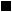 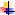 